ПЛАНпроведения мероприятий посвящённых                                               Дню солидарности в борьбе с терроризмом                                     в филиале МБОУСОШ г. Городище НОШ с. Юлово03.09.2018 -10.09.2019 Цель: Формирование общественного сознания и гражданской позиции подрастающего поколения, объяснение сущности терроризма, воспитание толерантности и взаимоуважения.Реализация системы мер, направленных на профилактику экстремизма и терроризма.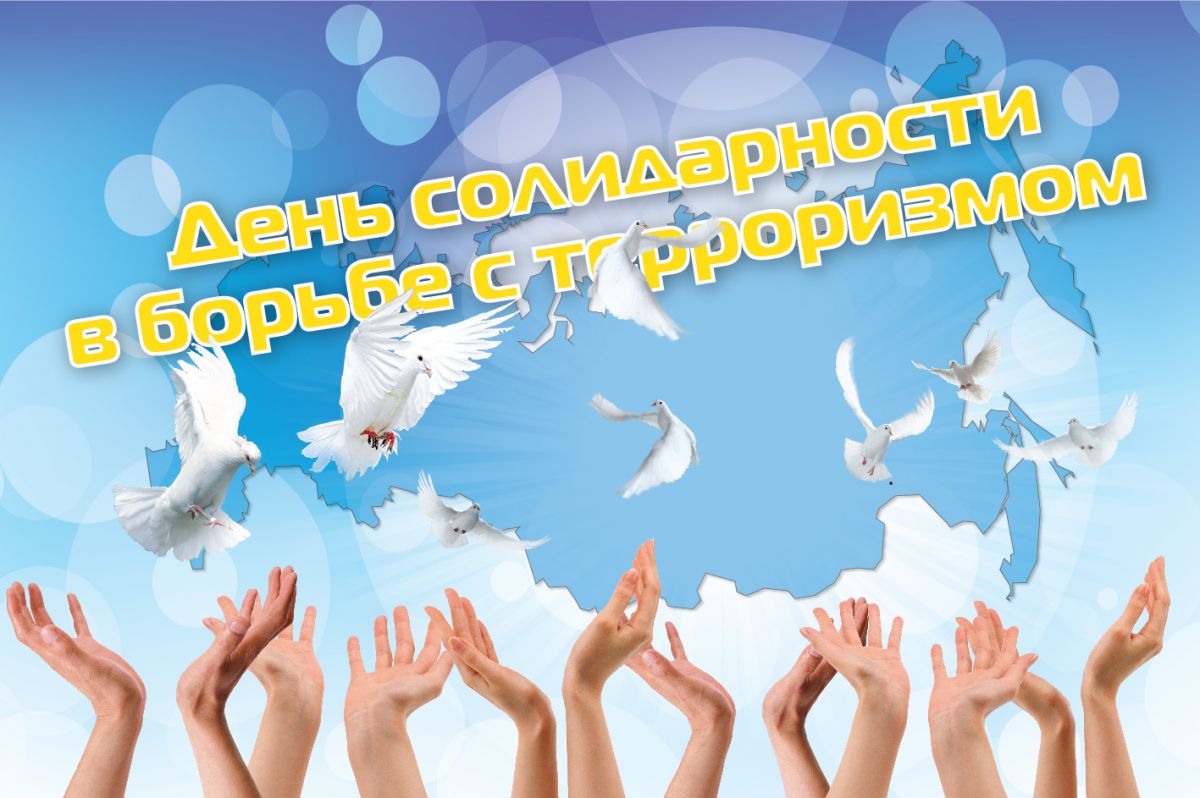 № п/пМероприятияСрок проведенияОтветственныеРазмещение на  сайте школы плана проведения мероприятий посвященных Дню солидарности в борьбе с терроризмом;31.08.2018г. Стенина О.В.Изготовление и размещение на информационных стендах информации о  «Дне солидарности в борьбе с терроризмом»31.08.2018г.Стенина О.В.      Кичаева Е.Н.Урок мужества «Как не стать жертвой теракта». Проведение инструктажей и практических занятий с обучающимися «Действия при угрозе теракта»04.09.2018.Классные руководители Митинг Памяти                                                 Минута молчания – жертвам Беслана              Акция «Шары памяти» - запуск воздушных белых шаров  в память о детях Беслана. ...помним и скорбим...03.09.2018 г.Классные руководители . БДЦСпортивное соревнование, посвященное Дню солидарности в борьбе с терроризмом05.08.2018.Классные руководители Конкурс рисунков  «Дети против террора»07.09.2018Классные руководители       Поделки из бумаги «Голубь мира» в память о    о детях Беслана. 08.09.2018Классные руководители,БДЦ Инструктажи с родителями  по антитеррористической защищенности детей в условиях повседневной деятельности, по повышению бдительности и правилам поведения в условиях чрезвычайных ситуаций.04.09.2018 Классные руководители Проведение  уроков с демонстрацией видеороликов, презентаций, посвящённых борьбе с терроризмом.06. 09.2018Классные руководители         10 Размещение информации и фотоотчета мероприятий посвященных Дню солидарности в борьбе с терроризмом на сайте школы 10.09.2018Стенина О.В.